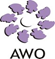 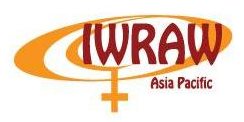 Regional Training of Trainers (RTOT) on the Application of the Convention on the Elimination of All Forms of Discrimination against Women (CEDAW) (Middle East and North Africa Region)< 2-6 December 2013>< Amman, Jordan >Organised by International Women’s Rights Action Watch Asia Pacific (IWRAW Asia Pacific) and Arab Women Organization of Jordan (AWO)APPLICATION FORMPlease email this application form to dorathy@iwraw-ap.org and laiyoong@iwraw-ap.org along with your current curriculum vitae (maximum 3 pages) and a letter of recommendation/support from your organisation by 13 November 2013. Do copy this email to iwraw-ap@iwraw-ap.orgThe letter should include information on how your participation in the training will benefit the organisation; in what way the organisation works on CEDAW or plans to incorporate CEDAW into its activities; and what would be the organisation plans or commitments to organise or support future CEDAW trainings. You are also required to provide a writing sample or publication in English. Please note that due to limited spaces, not all applicants will be selected. 1. PERSONAL DETAILS2. INFORMATION ABOUT YOUR ORGANISATION AND WORKYour answers to the following questions will be used to help with the selection of participants. You may use as much space to answer the questions as necessary.Briefly describe your organisation and the nature of work undertaken by your organisation Briefly describe your work and your position and responsibilities within your organisationDo you or your organisation use the CEDAW Convention to promote equality and non-discrimination in your area, country or in the region?[  ] Yes		[  ] NoIf “Yes”, please tick the ways in which you have used the Convention and briefly explain what you or your organisation have done:[  ] Training[  ] Litigation[  ] Research[  ] Advocacy[  ] Others (please elaborate):Please provide an overview of any training or courses on women’s rights in which you have participated. Please provide details of the dates, locations, organisers and substantive contents of the training(s). (please insert additional rows into the table if necessary)Please provide an overview of any workshops or trainings you have conducted. (please insert additional rows into the table if necessary)Will you able to commit to conducting CEDAW trainings for a wider audience or network in your country when you return, either on your own or through events planned by your organisation? [  ] Yes		[  ] NoIf yes, please explain how:   The training will be conducted primarily in English with translation into Arabic. Please indicate your proficiency and level of comfort in English: 3.  YOUR EXPECTATIONS OF THE TRAININGIn what way do you think this training will help you in your work?What are the main challenges you face in your work as an activist when dealing with the exercising or claiming of women’s rights in your country (e.g., rights are recognised in law but they cannot be exercised due to cultural barriers; government administration that hinders rights from being claimed or exercised; etc.)?Is there any other information that you think will support your application for this training?Training/CourseDates/DurationOrganiserContents (list topics)Name of Workshop/ TrainingDates/DurationParticipants (number and composition)Contents of the training (list topics)ENGLISHVery goodFairly goodBasicComprehensionSpokenWritten